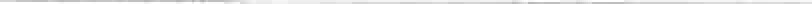 АКТ26.08.2020   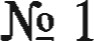 г. НовосибирскОб уничтожении печатей и штамповОснование: приказ ректора от 01.07.2011 № 1/22 «Об уничтожении печатей и штампов»Составлен комиссией:Комиссия установила, что, в связи с утратой актуальности и невозможностью дальнейшего использования по причине изменения наименования учреждения, списанию и утилизации путем изрезания латексной части печати и штампа на фрагменты подлежат печати и штампы ФОУ ВПО «новосибирская государственная консерватория (академия) имени ММ. Глинки» в количестве 15 единиц.Печати и штампы общим количеством 15 (пятнадцать) единиц уничтожены путем изрезания латексной части печати и штампа на фрагменты.Составлен в 1 экземпляре — общий отдел.Министерство культурыРоссийской ФедерацииУТВЕРЖДАЮФедеральное государственное бюджетноеИ.о. ректора ФГБОУ ВО «Новосибирскаяобразовательное учреждение высшего  образованиягосударственная консерваторияимени ММ. Глинки«НОВОСИБИРСКАЯГОСУДАРСТВЕННАЯЖ.А. Лавелина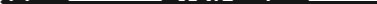 КОНСЕРВАТОРИЯ имени М.И. ГЛИНКИ»20    г.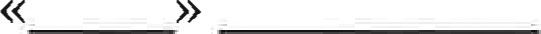 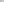 Руководитель государственно-правового департамента, руководитель рабочей группыИО. ФамилияНачальник отдела корреспонденции канцелярии, заместитель руководителя рабочей группы,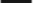 Члены рабочей группы:ИО. ФамилияЗаместитель	председателя комитета компьютерных технологийИО. ФамилияКонсультант-технолог ЗАО «ИнтерТрастСибирь»ИО. ФамилияРуководитель рабочей группыПодписьИО. ФамилияЧлены комиссии:ПодписьИО. ФамилияПодписьИО. ФамилияПодписьИО. Фамилия